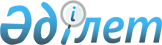 З.Қ.Нұрқаділов туралыҚазақстан Республикасы Үкіметінің 2004 жылғы 12 наурыздағы N 313 қаулысы      Қазақстан Республикасы Президентінің 2000 жылғы 10 наурыздағы N 357 Жарлығымен  бекітілген мемлекеттік қызмет өткеру тәртібі туралы ереже 5-тармағының 9-тармақшасына сәйкес Қазақстан Республикасының Үкіметі қаулы етеді: 

      Заманбек Қалабайұлы Нұрқаділов Қазақстан Республикасы Төтенше жағдайлар жөніндегі агенттігінің төрағасы қызметінен босатылсын.       Қазақстан Республикасының 

      Премьер-Министрі 
					© 2012. Қазақстан Республикасы Әділет министрлігінің «Қазақстан Республикасының Заңнама және құқықтық ақпарат институты» ШЖҚ РМК
				